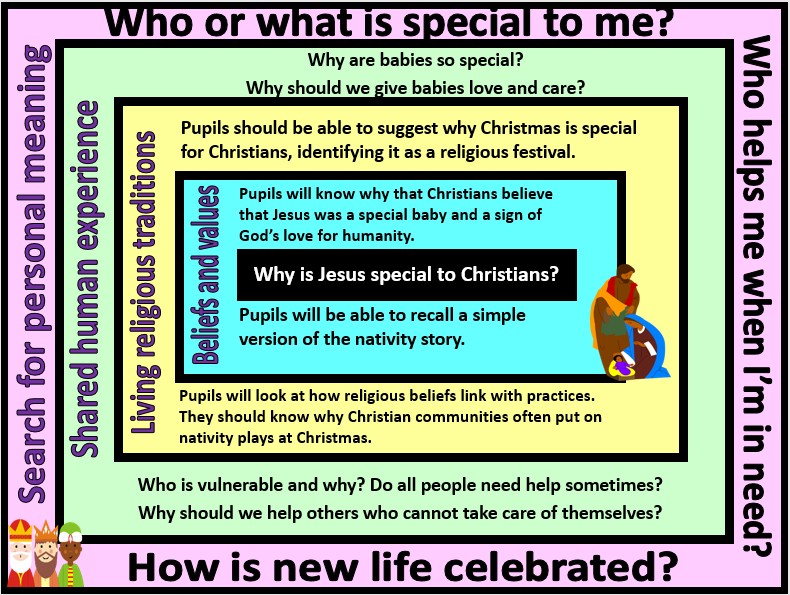 Focus Question: Why is Jesus special to  Christians?This unit gives children the opportunity to explore the Christmas nativity story and to gain an  understanding of why Jesus is believed to be a special baby. They should begin to think about why Christmas is a special religious time for Christians (as opposed to simply a cultural tradition of exchanging gifts). The focus of Jesus as a ‘gift’ will introduce children to the concept of the incarnation.They should also consider how, when and why humans might be vulnerable and in need of help. They should particularly focus on the idea that some people might not be able to help themselves and why helping those in need might be an important shared human   value.Focus Question: Why is Jesus special to  Christians?This unit gives children the opportunity to explore the Christmas nativity story and to gain an  understanding of why Jesus is believed to be a special baby. They should begin to think about why Christmas is a special religious time for Christians (as opposed to simply a cultural tradition of exchanging gifts). The focus of Jesus as a ‘gift’ will introduce children to the concept of the incarnation.They should also consider how, when and why humans might be vulnerable and in need of help. They should particularly focus on the idea that some people might not be able to help themselves and why helping those in need might be an important shared human   value.Field of EnquiryPossible Teaching IdeasShared Human Experience1Discuss why family is important. Who is responsible for raising children in a family? What roles do people have in terms of helping one   another?Read stories with new babies in them. Talk about the fact that babies are both physically and emotionally  vulnerable.How do people prepare for a new baby? Make a list of important items and ask pupils to select their top three and explain why they chose   them.Show the class a gift-wrapped box. Tell them that it is the best present ever – ask them what they think it might be and why. Discuss the difference between gifts of financial value and gifts such as love and family and   caring.BeliefsRead or watch the Christmas nativity and ask pupils to draw a picture to explain the key parts of the story.Pupils to choose three characters from the story and explain why they have chosen them and what their role within the story was. Explain that for Christians, Jesus is God himself and so is the most important character in the   story.Discuss why Jesus was a special baby: why might Christians describe Jesus as a gift to the world?andRead or watch the Christmas nativity and ask pupils to draw a picture to explain the key parts of the story.Pupils to choose three characters from the story and explain why they have chosen them and what their role within the story was. Explain that for Christians, Jesus is God himself and so is the most important character in the   story.Discuss why Jesus was a special baby: why might Christians describe Jesus as a gift to the world?ValuesRead or watch the Christmas nativity and ask pupils to draw a picture to explain the key parts of the story.Pupils to choose three characters from the story and explain why they have chosen them and what their role within the story was. Explain that for Christians, Jesus is God himself and so is the most important character in the   story.Discuss why Jesus was a special baby: why might Christians describe Jesus as a gift to the world?2Read or watch the Christmas nativity and ask pupils to draw a picture to explain the key parts of the story.Pupils to choose three characters from the story and explain why they have chosen them and what their role within the story was. Explain that for Christians, Jesus is God himself and so is the most important character in the   story.Discuss why Jesus was a special baby: why might Christians describe Jesus as a gift to the world?LivingTalk to a Christian to find out what they think is the important message in the Christmas story.Take part in a retelling of the nativity story. Talk about why Christians might retell this story as part of their Christmas  celebrations.Look at a selection of Christmas cards. Identify which ones have  a religious meaning and which do not reflect any religious beliefs or   traditions.Email a believer. http://www.reonline.org.uk/supporting/. Ask Christians how the Christmas story effects their  lives.ReligiousTalk to a Christian to find out what they think is the important message in the Christmas story.Take part in a retelling of the nativity story. Talk about why Christians might retell this story as part of their Christmas  celebrations.Look at a selection of Christmas cards. Identify which ones have  a religious meaning and which do not reflect any religious beliefs or   traditions.Email a believer. http://www.reonline.org.uk/supporting/. Ask Christians how the Christmas story effects their  lives.TraditionsTalk to a Christian to find out what they think is the important message in the Christmas story.Take part in a retelling of the nativity story. Talk about why Christians might retell this story as part of their Christmas  celebrations.Look at a selection of Christmas cards. Identify which ones have  a religious meaning and which do not reflect any religious beliefs or   traditions.Email a believer. http://www.reonline.org.uk/supporting/. Ask Christians how the Christmas story effects their  lives.3Talk to a Christian to find out what they think is the important message in the Christmas story.Take part in a retelling of the nativity story. Talk about why Christians might retell this story as part of their Christmas  celebrations.Look at a selection of Christmas cards. Identify which ones have  a religious meaning and which do not reflect any religious beliefs or   traditions.Email a believer. http://www.reonline.org.uk/supporting/. Ask Christians how the Christmas story effects their  lives.Search forDiscuss why people give and receive presents. Why might some people gain pleasure from giving a present?Share ideas about non-materialistic presents – Can a person be a present? Why/Why not?Relate ideas back to the Christian teaching of Jesus being a gift from God and an expression of God’s love for  humanity.PersonalDiscuss why people give and receive presents. Why might some people gain pleasure from giving a present?Share ideas about non-materialistic presents – Can a person be a present? Why/Why not?Relate ideas back to the Christian teaching of Jesus being a gift from God and an expression of God’s love for  humanity.MeaningDiscuss why people give and receive presents. Why might some people gain pleasure from giving a present?Share ideas about non-materialistic presents – Can a person be a present? Why/Why not?Relate ideas back to the Christian teaching of Jesus being a gift from God and an expression of God’s love for  humanity.4Discuss why people give and receive presents. Why might some people gain pleasure from giving a present?Share ideas about non-materialistic presents – Can a person be a present? Why/Why not?Relate ideas back to the Christian teaching of Jesus being a gift from God and an expression of God’s love for  humanity.Y1 Learning - children will:Y1 Learning - children will:Y1 Learning - children will:Y1 Learning - children will:* know a simple version* Identify religious* Consider how and why* Talk about their ownof the nativity story.aspects of Christmasbabies might be specialbeginnings and how* Talk about whycelebrations– and why they needthey were welcomedChristians would say*Talk about whylove and care.into the family.that Jesus is a specialChristmas is a special* Talk about the* Reflect on who hasbaby.time for Christiansimportance of lookinghelped them in life so* Talk about howafter those who cannotfar.different characters inhelp themselvesthe nativity welcomethe baby JesusBeliefs and valuesLiving religious traditionsShared human experienceSearch for personal meaning